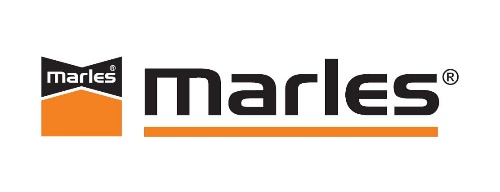 MARLES HIŠE MARIBOR d.o.o.Odgovorni naravi in ljudemhttps://www.marles.com/hise/Kdo smo mi, o podjetju:Marles je danes najstarejši in največji slovenski proizvajalec montažnih objektov in je že več desetletij sinonim za montažne hiše. Zgradili smo že več kot 28.000 individualnih objektov in več kot 400 vrtcev in šol kar je razlog, da ima naše podjetje pomembno strateško vlogo na področju razvoja montaže gradnje zaradi znanja, izkušenj o razvoju in proizvodnji ter trženju montažnih hiš. Sodelujemo z raziskovalnimi institucijami, s konkurenco ter poslovnimi partnerji na vseh tistih razvojnih področjih, ki so usmerjeni v spodbujanje in razvoj montažne gradnje.Marles hiše so sodobno zasnovane, vrhunsko izdelane, prilagojene različnim namenom ter krajinskim in podnebnim razmeram. Pri zagotavljanju kakovosti skrbimo za najvišjo raven. Tako so vsi materiali, ki jih uporabljamo v proizvodnji hiš, celoten Marlesov sistem gradnje in tehnološki proces v skladu z mednarodnimi standardi. Redno kontrolo proizvodnje izvajajo neodvisni strokovnjaki mednarodno priznanih institucij, ki nam zaradi izpolnjevanja mednarodno primerljivih zahtev glede kakovosti, podeljujejo certifikate o skladnosti in znake kakovosti. Značilnost Marlesovega načina gradnje je gradnja, ki poteka v zaprtih prostorih v kontrolirani klimi in je zato neodvisna od vremena in zagotavlja možnost hitre vselitve. V Marles hišah je prijetna in zdrava bivalna klima.Marlesovi arhitekti snujejo vedno nove arhitekturne rešitve, ponujamo paleto hiš, ki so primerne za različno velike družine, prilagojene različnim življenjskim navadam bodočih stanovalcev. Za tipske hiše je značilno, da so racionalno zasnovane, idealno je izkoriščen prav vsak kvadratni meter stanovanjske površine. Marles hišo pa lahko oblikujejo tudi povsem individualno - po željah in potrebah naročnika. Zaradi energetske varčnosti zagotavljajo velik prihranek energije in nižje stroške udobnega bivanja.S svojimi izvirnimi inženirskimi rešitvami že več desetletij nastopamo s pionirsko vlogo pri razvoju gradnje z naravnimi in okolju prijaznimi materiali in prispevamo k temu, da je industrijska proizvodnja stavb iz naravnih in okolju prijaznih materialov z nizkim ogljičnim odtisom postala stalnica v proizvodnji sodobnih stavb. Cilj našega podjetja je zagotavljanje trajnostnega bivanja v skoraj nič-energijskih stavbah in življenje z minimalnim vplivom na okolje.Pri razvoju sledimo normam energetske varčnosti, protipotresne gradnje, požarne zaščite, vgrajevanju okolju prijaznih materialov, sodobnim prostorskim ureditvam ter evropskim normam, ki se navezujejo na tako gradnjo. To pomeni, da ves čas negujemo obstoječe potenciale ter uvajamo nove za uspešno prihodnost.Vizija in poslanstvo podjetja:Uresničujemo sanje in ustvarjamo izvirne tehnično dovršene objekte, ki nudijo varnost, srečo in udobje bivanja. Marles hiše smo vodilni ponudnik izvirnih rešitev na področju gradnje sodobnih lesenih objektov v Evropi in naša vizije, da utrdimo svoj položaj.Poslovno področje, proizvod:Proizvodnja lesenih montažnih objektov. Proizvajamo družinske hiše, večstanovanjske objekte, šole, vrtce, poslovne objekte, turistične objekte.Ključne stranke:Mlade družine, kupci, ki iščejo kakovostni izdelek, kupci, ki iščejo individualni pristop, zasebni in javni investitorji.Kaj nudimo: Naši zaposleni delajo v prijetnem delovnem okolju, kjer je odlična delovna klima med sodelavci. Sodelavcem nudimo zanimivo in raznoliko delo v stabilnem podjetju z urejenimi delovnimi pogoji, odlično priložnosti za strokovno rast in profesionalni razvoj, priložnost, da sooblikujejo del uspešne zgodbe na področju gradnje sodobnih lesenih objektov in možnost dolgoročnega sodelovanja s ciljno usmerjenem delodajalcem.Kaj pričakujemo:Zaposlujemo diplomante z najmanj šesto stopnjo strokovne izobrazbe gradbene, lesarske, elektro, strojne in ekonomske smeri, ki izkazujejo zagnanost, natančnost, logično razmišljanje in proaktivnost. Izkušnje na primerljivih področjih so dobrodošle, niso pa pogoj za zaposlitev, če v kandidatu prepoznamo potencial za razvoj.Naši zaposleni delajo z različnimi orodji predvsem pa z ArhiCAD, hsbCAD in aplikacijami MS Office.